О внесении изменений 
в постановление администрации города Чебоксары от 13.12.2017 № 2890  В соответствии с Федеральным законом от 06.10.2003 № 131-ФЗ 
«Об общих принципах организации местного самоуправления в Российской Федерации», на основании статьи 144 Трудового кодекса Российской Федерации, администрация города Чебоксары п о с т а н о в л я е т:	1. Внести в Примерное положение об оплате труда работников муниципальных бюджетных учреждений города Чебоксары Чувашской Республики, подведомственных управлению архитектуры и градостроительства администрации города Чебоксар, утвержденное постановлением администрации города Чебоксары от 13.12.2017 № 2890, следующие изменения:1.1. Пункт 1.4. раздела 1 «Общие положения» изложить в следующей редакции:«1.4. Фонд оплаты труда работников Учреждения формируется на календарный год исходя из объема субсидии, поступающей в установленном порядке Учреждению из бюджета города Чебоксары, согласно приложению № 1 к настоящему Положению и средств, поступающих  от приносящей доход деятельности.».1.2. Пункт 3.4. раздела 3 «Выплаты стимулирующего характера» изложить в следующей редакции: «3.4. Выплаты за стаж непрерывной работы, выслугу лет.Выплата за стаж непрерывной работы, выслугу лет устанавливаются в процентном отношении к окладу (должностному окладу) работника учреждения в зависимости от общего количества лет, проработанных по специальности (направлению подготовки), соответствующей замещаемой должности, в организациях независимо от их организационно-правовой формы и формы собственности, в следующих размерах:при стаже работы от 1 года до 5 лет - 5 процентов;при стаже работы от 5 до 15 лет - 10 процентов;при стаже работы свыше 15 лет - 15 процентов.Ежемесячная выплата за стаж непрерывной работы, выслугу лет начисляется пропорционально отработанному времени, исходя из должностного оклада работника, и выплачивается ежемесячно одновременно с заработной платой.Ежемесячная выплата за стаж непрерывной работы, выслугу лет выплачивается с момента возникновения права на назначение или изменение размера этой выплаты. Назначение ежемесячной выплаты за стаж непрерывной работы, выслугу лет к должностному окладу производится на основании приказа Учреждения по представлению комиссии.При увольнении работника ежемесячная выплата за стаж непрерывной работы, выслугу лет начисляется пропорционально отработанному времени и ее выплата производится при окончательном расчете.В стаж работы на должностях, соответствующих направлению служебной деятельности в Учреждении, для установления надбавки за стаж непрерывной работы, выслугу лет засчитываются периоды работы, которые ранее были включены (засчитаны) в установленном порядке в стаж непрерывной работы.В стаж работы на должностях, соответствующих направлению служебной деятельности в Учреждении, включается период срочной службы в Советской Армии и (или) в Вооруженных Силах Российской Федерации.Стаж работы для выплаты за стаж непрерывной работы утверждается приказом начальника Учреждения.Основным документом для определения общего стажа работы, дающего право на получение ежемесячной выплаты за стаж непрерывной работы, выслугу лет, является трудовая книжка и (или) сведения о трудовой деятельности, оформленные в установленном законодательством порядке, а также документы, удостоверяющие наличие стажа, работы (службы), дающего право на получение указанной выплаты.Индивидуальные трудовые споры по вопросам установления стажа непрерывной работы, выслуги лет рассматриваются в установленном законодательством порядке.».1.3. Пункта 3.6. раздела 3 «Выплаты стимулирующего характера» изложить в следующей редакции: 	«3.6. Премиальные выплаты по итогам работы.	Премиальные выплаты осуществляются в пределах субсидии, выделенной на оплату труда работников Учреждения, поступающей в установленном порядке Учреждению из бюджета города Чебоксары, а также за счет средств от приносящей доход деятельности, направленных на оплату труда работников. Фонд для выплаты премий работникам Учреждения формируется исходя из объема субсидии, поступающей в установленном порядке Учреждению из бюджета города Чебоксары в размере двух должностных окладов в год и  образовавшейся экономии по фонду оплаты труда. 	Выплата премиальных выплат по итогам работы работникам Учреждения производится в следующем порядке:	ежемесячная премия за первый, второй и третий месяцы квартала в размере до 100% от должностного оклада за фактически отработанное время без изданий приказа (распоряжения) работодателя о премировании, за исключением привлечения в соответствующем периоде (месяце), за который осуществляется премирование, к дисциплинарным взысканиям в виде замечания, выговора;	квартальная премия – в пределах квартального премиального фонда с учетом образовавшейся экономии на основании приказа начальника Учреждения.	При этом снижение размера премии в случаях, указанных в абзаце первом настоящего пункта, производится на основании распоряжения (приказа) работодателя и не должно приводить к уменьшению размера месячной заработной платы работника Учреждения в соответствующем периоде, за который осуществляется премирование, более чем на 20 процентов.	Квартальная премия выплачивается с учетом коэффициентов премирования на основании приказа начальника Учреждения.	Коэффициент премирования при работе без замечаний оценивается в 1,0 (один) балл.	Коэффициенты квартального премирования работников Учреждения, за исключением начальника, устанавливаются на основании рекомендаций комиссии по премированию. Положение по работе комиссии по премированию утверждается приказом начальника Учреждения.	Коэффициент квартального премирования начальника Учреждения утверждается заместителем главы администрации города Чебоксары, координирующим (курирующим) деятельность Учреждения по форме в соответствии с таблицей приложения № 2 к настоящему Примерному положению.	При расчете коэффициента квартального премирования начальника Учреждения учитываются результаты выполнения основных показателей деятельности Учреждения и показателей эффективности работы начальника Учреждения, в том числе выполнение квоты по приему на работу инвалидов в соответствии с законодательством Российской Федерации.	Плановые значения показателей эффективности деятельности Учреждения и работы его руководителя утверждаются заместителем главы администрации города Чебоксары, координирующим (курирующим) деятельность Учреждения.	Размер премиальных выплат по итогам работы в пределах субсидии выделенной из бюджета города Чебоксары на оплату труда работников, может устанавливаться  как в абсолютном значении, так и в процентном отношении к окладам.	Премия начисляется за фактически отработанное время. Дни, когда работник Учреждения находился в учебном или очередном отпуске, отсутствовал по болезни и другим причинам, к фактически отработанному времени не относятся.	Начальник Учреждения осуществляет премирование работников в связи с праздничными днями и юбилейными датами, а также за организацию и проведение мероприятий общероссийского, республиканского и городского значения при наличии экономии фонда оплаты труда.	Размер премии определяется исходя из доли премии, приходящейся на один рубль фактически начисленной заработной платы за отработанное время в соответствующем расчетном периоде каждого конкретного работника (без учета премий и материальной помощи).	Премиальные выплаты за счет средств, поступающих от приносящей доход деятельности, устанавливаются решением начальника Учреждения, как в абсолютном значении, так и в процентном отношении к окладам.».	1.4. Пункт 5.3. раздела 5 «Условия оплаты труда начальника Учреждения, заместителей начальника Учреждения, главного бухгалтера» исключить.		 2. Руководителям подведомственных учреждений управления архитектуры и градостроительства администрации города Чебоксары организовать разработку, утверждение и приведение в установленном порядке положений об оплате труда (коллективных договоров, локальных нормативных актов) в соответствии с настоящим постановлением.3. Настоящее постановление вступает в силу со дня официального опубликования и распространяется на правоотношения, возникшие 
с 01 января 2024 года.4. Контроль за исполнением настоящего постановления возложить 
на заместителя главы администрации города Чебоксары по вопросам архитектуры и градостроительства.Временно исполняющий полномочия главы города Чебоксары                       	            		В.А. ДоброхотовЧăваш РеспубликиШупашкар хулаадминистрацийěЙЫШĂНУ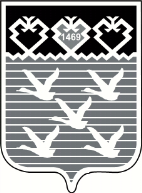 Чувашская РеспубликаАдминистрациягорода ЧебоксарыПОСТАНОВЛЕНИЕ